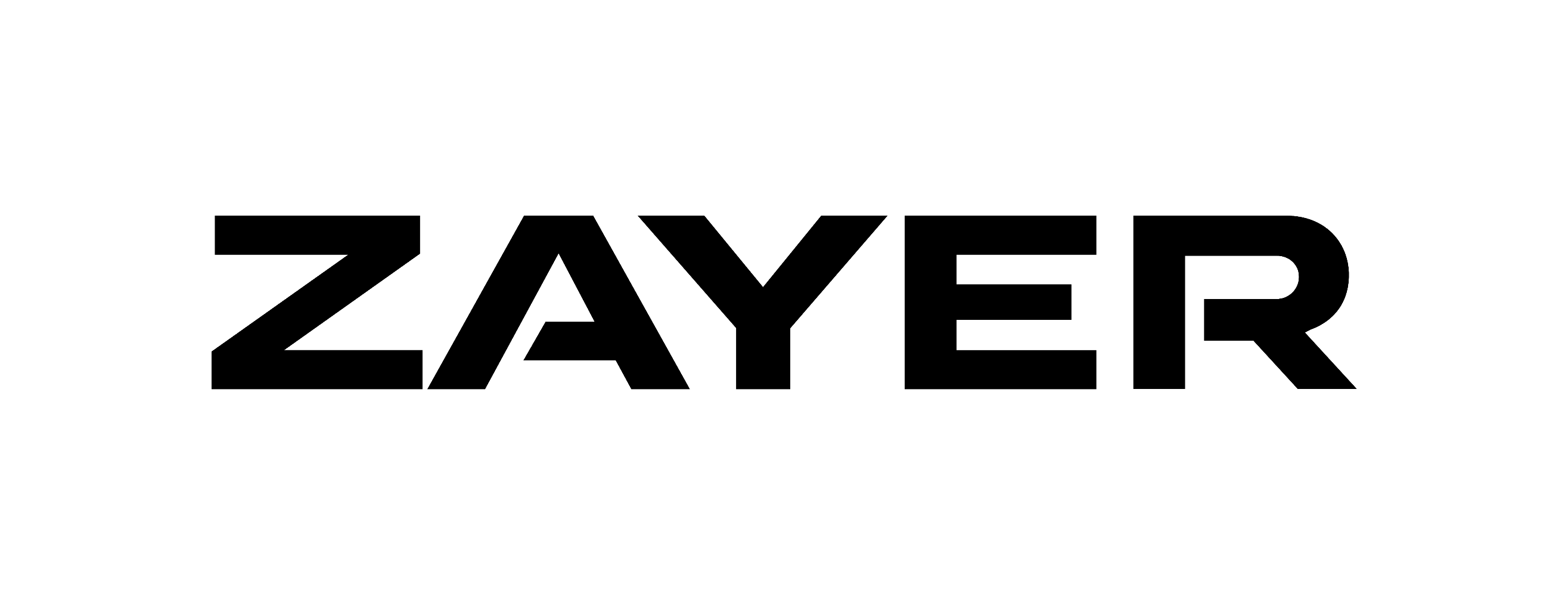 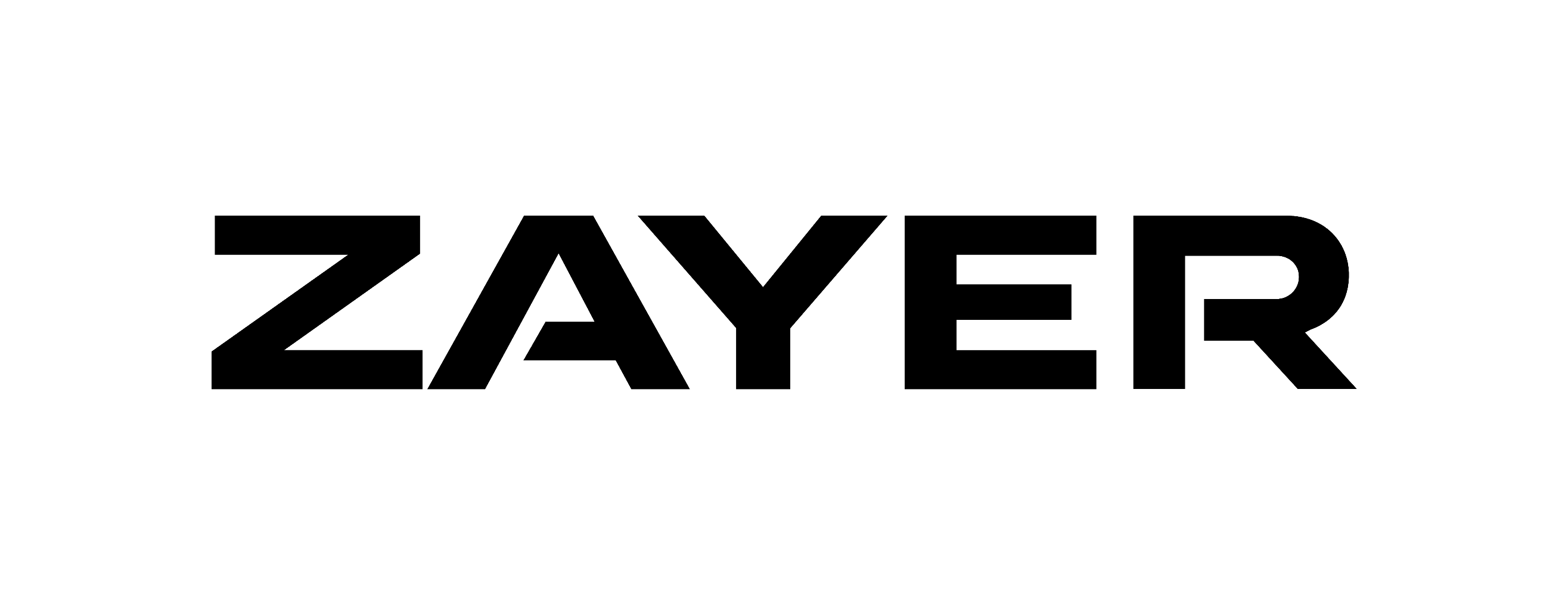 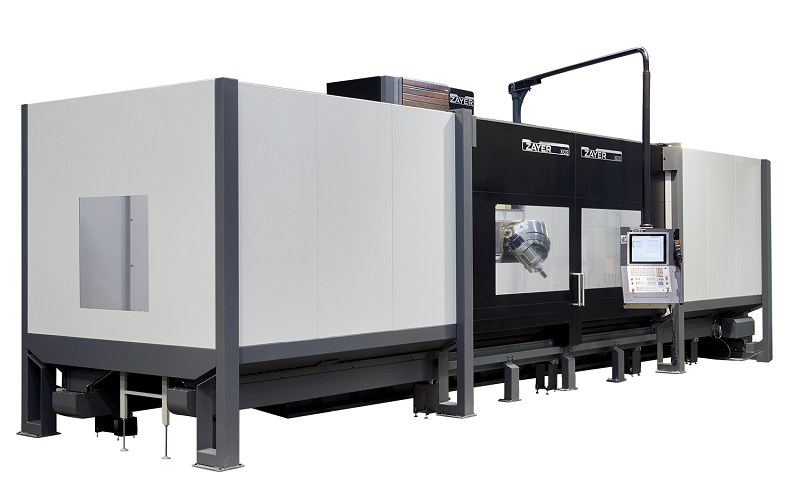 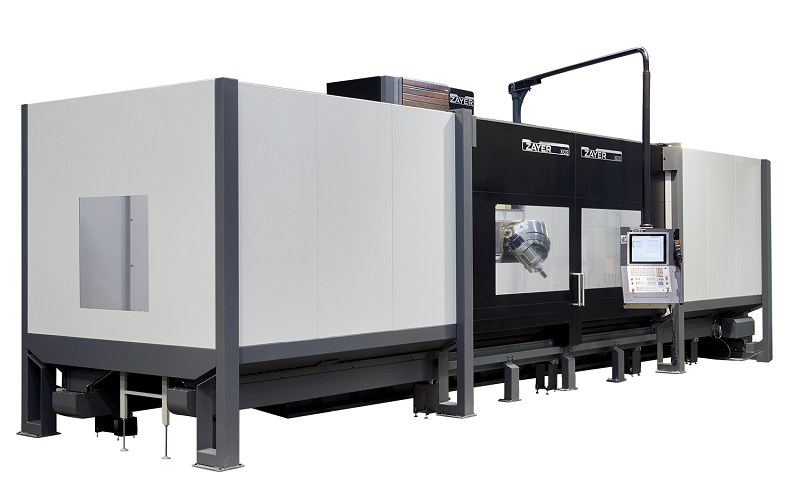   XIOS  4000DIMENSIONES DE TRABAJO / WORKING DIMENSIONSDIMENSIONES DE TRABAJO / WORKING DIMENSIONSDIMENSIONES DE TRABAJO / WORKING DIMENSIONSSuperficie mesaTable surface4000 x 1300mmRecorrido longitudinalLongitudinal travel4000Recorrido transversalCross travel1600mmRecorrido verticalVertical travel1600mmDistancia máx. mesa - nariz del cabezalMax. distance from table to spindle nose1545mmCAPACIDAD DE EJES LINEALES / CAPACITY OF LINEAR AXISCAPACIDAD DE EJES LINEALES / CAPACITY OF LINEAR AXISCAPACIDAD DE EJES LINEALES / CAPACITY OF LINEAR AXISAvance de trabajoWorking feedhasta / up to 25000mm/minAvance rápidoRapid feed30000mm/minCONTROL NUMERICO / CNCHEIDENHAIN TNC 640 + HR 510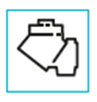 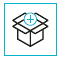 45º, 360.000 posiciones45º, 360.000 positionsAlmacén de herramientas   30 Tool magazinePotencia	40 kWPowerEquipo refrigeración     22 + 5 bar, 1000 lCoolant equipmentVelocidad de giro del cabezal   6000 rpmSpeed of the spindle headExtractores de virutasChip conveyorsProtecciones:	carenado completo sin techoProtections:	complete enclosure open on top